June Legislative ReportKevin NelsonDRS Legislative LiaisonBUDGET UPDATEThe last few weeks of session, while dramatic were ultimately anticlimactic.  Shortly after our last meeting, the Governor vetoed the general appropriations bill and three other funding measures, but the Legislature overrode those vetoes before they ended the day.  This continued through the rest of the month with the Governor vetoing bills, and the legislature overriding them. The net result was the budget I reported last month.  The only casualty of the process was the Governor’s Medicaid expansion proposal, Soonercare 2.0, when he vetoed its primary funding mechanism and the legislature let that stand.  LEGISLATIONAfter the budget there was not much they could do.  The legislature finished up the 15th, and the Governor completed his work on the 21st. The “final” act of the legislature were a few overrides on the 22nd and Senate Concurrent Resolution 2X, ending the COVID 19 special session and terminating the Governor’s authority to declare it a catastrophic emergency. In the wake of COVID 19, none of our bills made it through the process. The final watch list bills are easy to summarize. Of the 16 bills, only two made it out, the General appropriations bill SB 1922 and our limits bill SB1936. During 2020, 176 measures were put on his desk.  For some perspective, lawmakers sent 535 measures to Stitt for consideration durring the 2019 legislation session.It has been a long strange trip and l look forward to seeing you again at some point non-virtually.Watch ListBill Portfolio2 Bills On ReportSB1922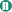 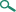 Paraphrase: SB1922, by Sen. Dave Rader, R-Tulsa, Sen. Roger Thompson, R-Okemah, Rep. Kevin Wallace, R-Wellston, and Rep. Kyle Hilbert, R-Depew, makes general appropriations to executive, legislative and judicial departments.Effective Date: / /    Emergency: YesPrincipal Authors: Rader, Dave (S); Thompson, Roger (S); Hilbert, Kyle (H); Wallace, Kevin (H)Status: Secretary of State   Status Date: 05/13/2020SB1936Paraphrase: SB1936, by Sen. Roger Thompson, R-Okemah and Rep. Kevin Wallace, R-Wellston, establishes FY2021 budget limits for the State Department of Rehabilitation Services.Effective Date: 08/27/2020    Emergency: NoPrincipal Authors: Thompson, Roger (S); Wallace, Kevin (H)Status: Governor Action - Signed   Status Date: 05/20/2020